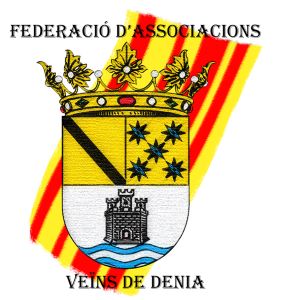 CONSEILL VECINAL 22/09/2021COMO PORTAVOZ DEL CONSELL VECINAL VOY A DEFENDER LOS TEMAS SIGUIENTES:REGENERACION DE LAS PLAYAS – POSICION DEL AYTOREVERSION DEL HOSPITAL – POSICION DEL AYTOSUBIDA DE LA ELECTRICIDAD - MEDIDAS COMO FOMENTAR AISLAMIENTO, PLACAS SOLARES, BUSCAR PARA DENIA SOLUCIONES ALTERNATIVAS HE PEDIDO LA PRESENCIA DE MAITE PEREZ –CONCEJALA DE MEDIO AMBIENTE – PARA QUE NOS EXPLIQUE COMO Y CUANDO PODEMOS ESPERAR QUE SE FIRMEN LAS LICITACIONES DE LIMPIEZA DE LOS BARANCOS, LA DE BASURAS.LA REGENERACION DE LAS PLAYAS:La Asociación “Las playas de Denia” que ha integrado recientemente la Federación de asociaciones y está representada aquí por Sebastián Alcamar y Antonio Luque .La Federación de asociaciones de Veins de Denia, consciente de la urgencia del tema , visto el proceso de erosión de las playas Marines que está produciendo la desaparición de las playas,  ha puesto como punto importante este tema y también porqué apoyamos las reivindicaciones de esta asociación , ya que hace años que están luchando para que se dé una solución a la degeneración de las playas de Denia. ( Los que quieren leer el informe titulado “ Problemática de las Playas de Dénia” ,elaborado por Pepe Cardona, responsable de la Asociación de la Almadrava , lo encontraran en la página web de nuestra Asociación Veins del Montgó en el enlace siguiente https://veinsdelmontgo.es ).Hace muchos años , que este tema está sobre la mesa y sin embargo no se dan los pasos para buscar soluciones globales para salvar nuestras playas , ya que Dénia vive de sus playas y vamos todos a las playas . Se acordó en el 2008 en un pleno en sesión ordinaria celebrada el 28 de agosto del 2008 que el Ayto. reclamaría a la dirección general de costas la ejecución urgente de un estudio integral de la zona litoral afectada. Que el servicio responsable del Ayuntamiento enunciaría los objetivos del estudio las posibles metodologías para dar continuidad a los trabajos de reposición de arena ejecutadas en la primavera de 2008. Hubo 19 votos a favor y dos en contra. ( EL Sr. Don Jorge Juan Miquel Calatayud ha introducido un documento en agosto 2021,  en este Ayto. para que den un seguimiento a estos puntos aprobados en 2008).Quisiéramos que este consistorio le dé un empuje a este acuerdo y en  la búsqueda de soluciones con Costas. REVERSION DEL HOSPITAL MARINA SALUD:Este tema también preocupa a la Federación de Asociaciones de Vecinos , puesto que nos concierne a todos.Según las ultimas noticias Sanidad anuncia que emprenderá acciones legales, ante la reciente operación de compraventa ejecutada entre DKV y Ribera Salud (que tiene ahora el 100 % de las acciones)  puesto que no se ha solicitado una autorización y tampoco se ha avisado al Comité de empresa. Que nos puede decir el Sr. alcalde al respeto ¿ LA SUBIDA DEL PRECIO DE LA ELECTRICIDAD:Como Federación y asociaciones, aparte de protestar,  poco podemos hacer contra la subida del precio de la electricidad , ya que estamos en mano de estas empresas. La bajada del IVA una ayudita …Pero, lo que habría que procurar es romper los lazos que no tienen atados a estas empresas …Las casas en Denia en general están muy mal aisladas tanto para el frio como para el calor y habría que poner remedio a esto tanto en casas privadas como en los edificios del Ayto. , habría que preconizar e incentivar el aislamiento de las casas y promover el uso de placas solares. La UE reparte dinero para estos temas y hay que aprovecharlo. También se podría fomentar la construcción de casas pasivas …Quisiéramos que este consistorio apoyará estas medidas y/o las ponga en marcha o que se busque soluciones alternativas para Denia para ahorrar en la factura de la luz , tanto en los edificios públicos como en las casas, no olvidemos los objetivos del Agenda 2030 , que no solo tienen que figurar sobre papel, pero, convertirse en realidad.MEDIO AMBIENTE:Quisiéramos saber por qué tarda la licitación de Limpieza de barrancos, ya que ha llegado el periodo de lluvias abundantes y que en la asociación del Montgó hace dos años que pedimos la limpieza de los barrancos.  Cuando esto es algo que debería estar previsto por el consistorio y hacerse por lo menos cada año …Cuanto, a la licitación de recogida de basuras, por qué tarda tanto ¿ Nosotros como federación, no podemos hacer nada para agilizar las cosas , pero entendemos que hace mucho tiempo … que está el tema sobre la mesa y que cada vez se retrasa …Gracias,Christine Huc En Nombre de la Federación 